Mason Jar LanternsTechnical Instructions Handout By: Lydia Hoyle, Brianna Marmol, and Sara WeidnerWarning: This project requires safety when handling hot glue guns and is not appropriate for unattended children or children under 5 due to the choking hazard of the small pebbles. Disclaimer: Read all instructions before startingMaterials: Can be bought at craft stores such as A.C. Moore, Hobby Lobby, or MichaelsMason jars (any color, size, etc) Small glass pebbles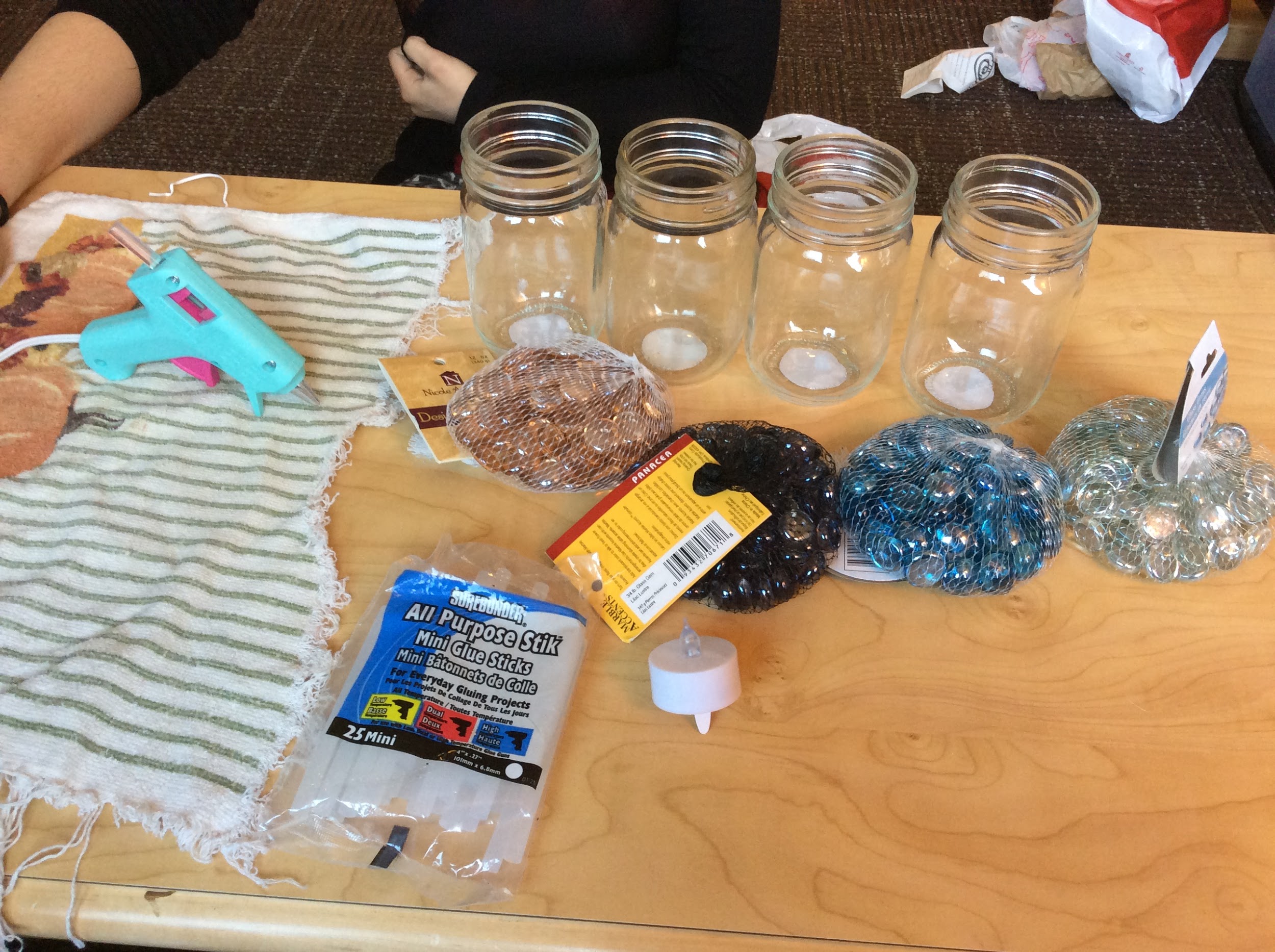 Hot glue gun Glue sticks for hot glue gunSmall electric tea lightsTowel for hot glue gun/cleanupHeat mat or ceramic plate to place hot glue gun onScissorsZiploc bags for extra pebbles, beads, etc. Optional:Twine/hemp/other decorative string, ribbon, & decorative beads 						         Figure 1Step 1: 						        Lay out all of your materials on a clean surface; see figure 1Step 2: Warm up hot glue gun (if the mason jar has a lid, remove the lid from the mason jar & set lid aside)Carefully using scissors, cut open the bags of gemsFigure 2						Figure 3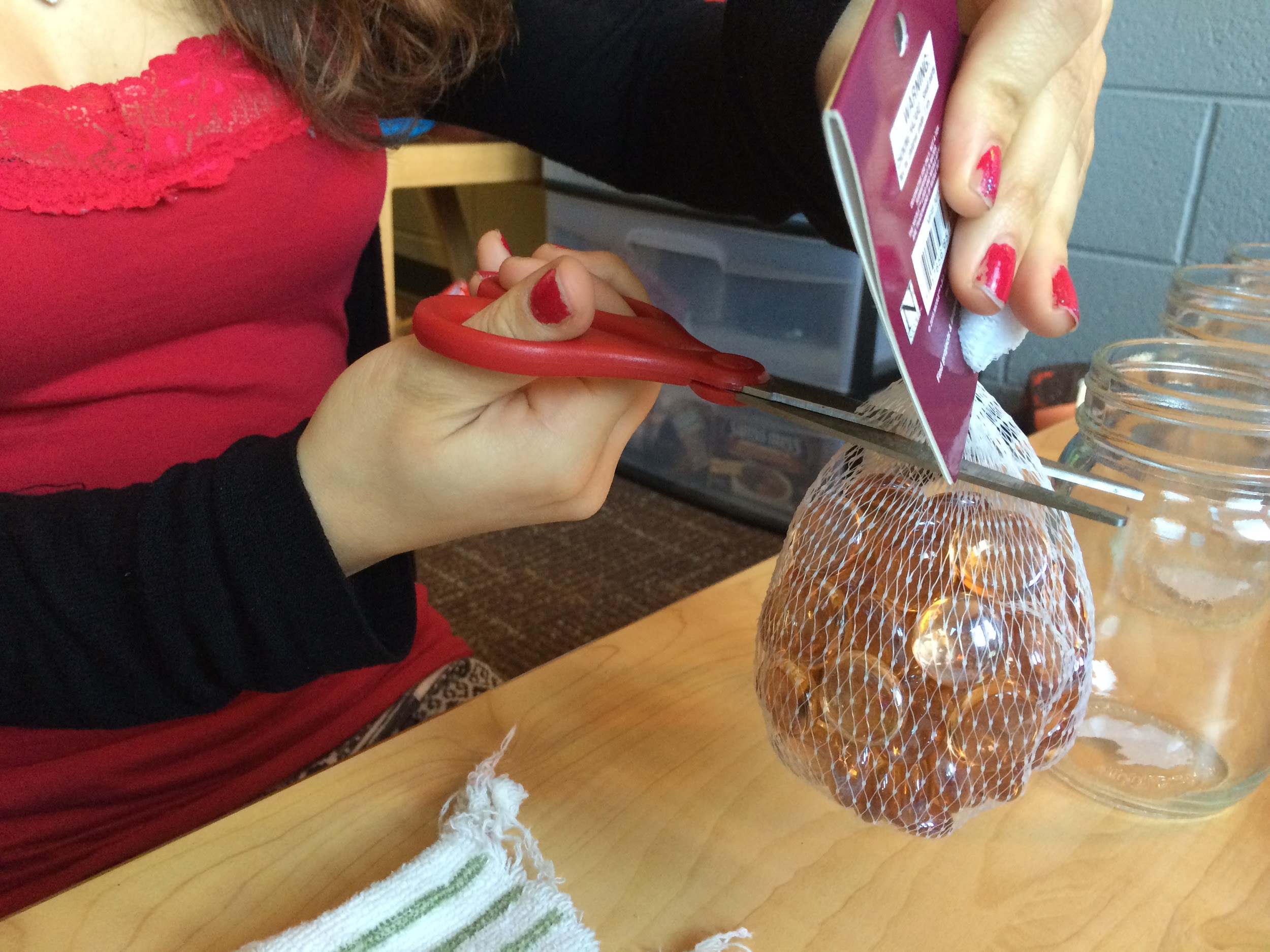 Step 3: Carefully using hot glue gun, start from the bottom of the mason jar and glue pebbles flat side against the jar, encircling the jar See video for example of “encircling” →  http://youtu.be/01cchM8ASTg Note--glue dries quickly, so place pebbles on fast!Hold pebbles in place each time you glue one to ensure they stickImportant! Do not glue pebbles to the bottom, the inside of the jar, or the area the lid will cover; see figures 4-6 for detailsFigure 4								Figure 5  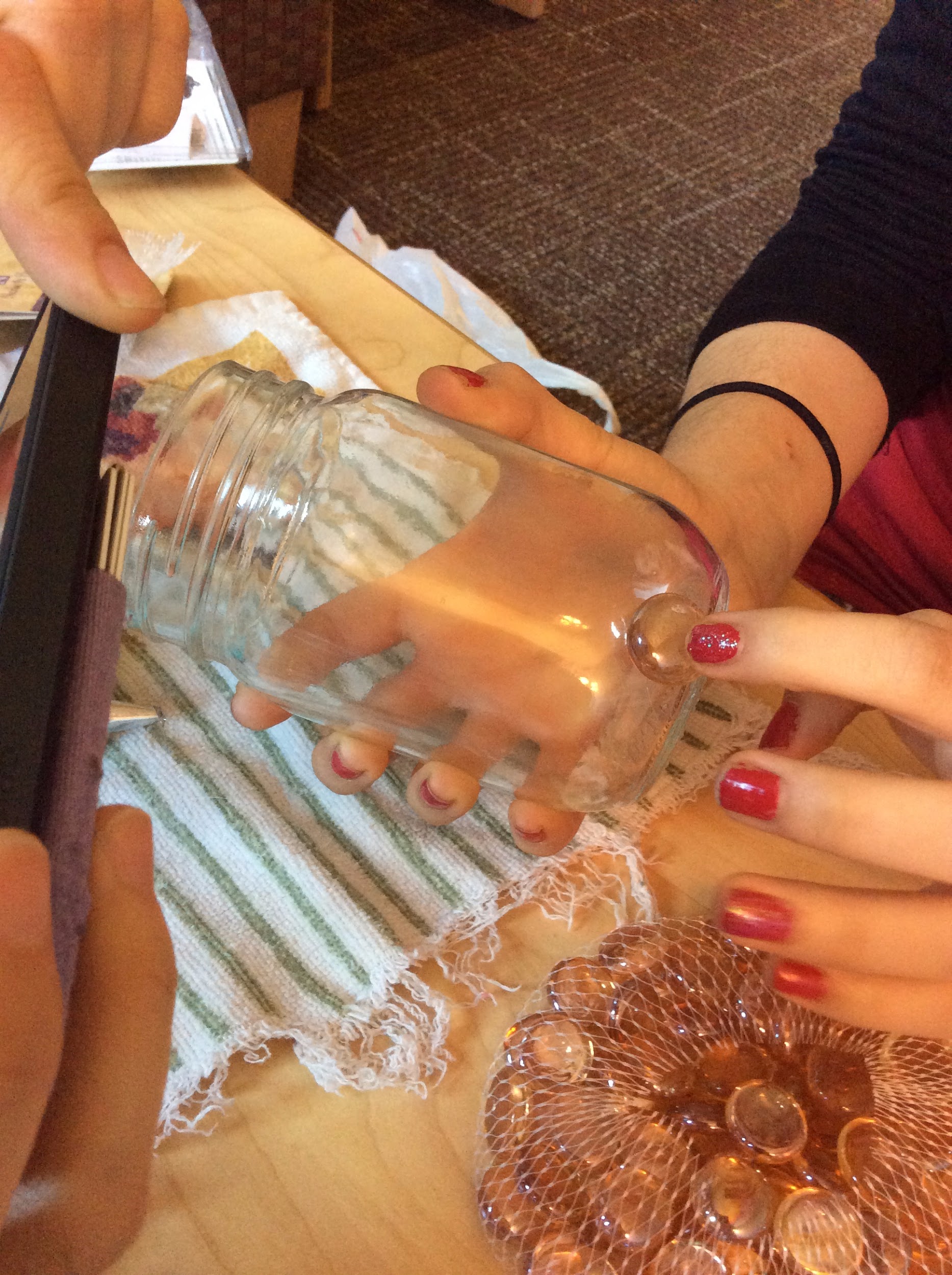 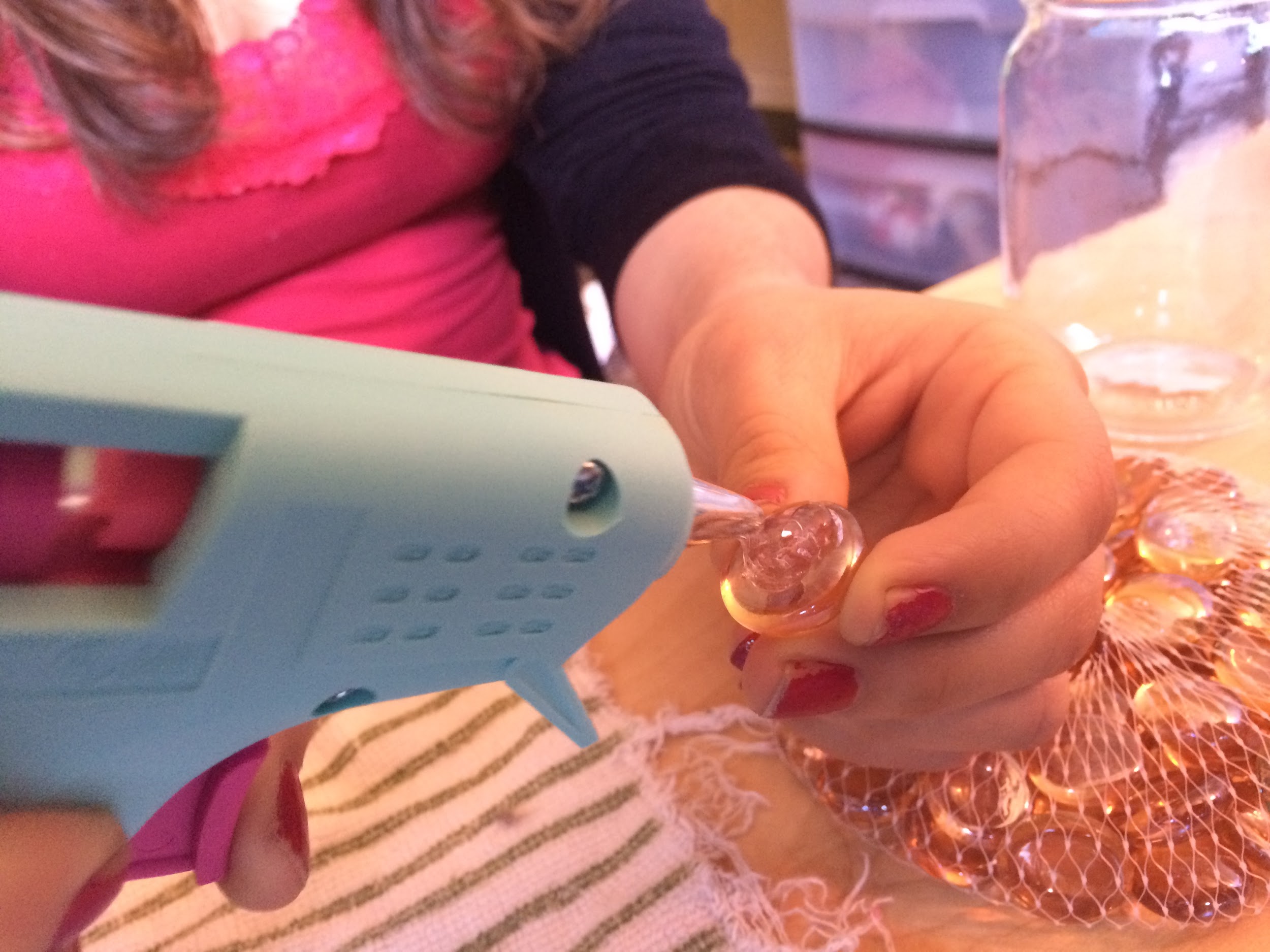 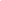 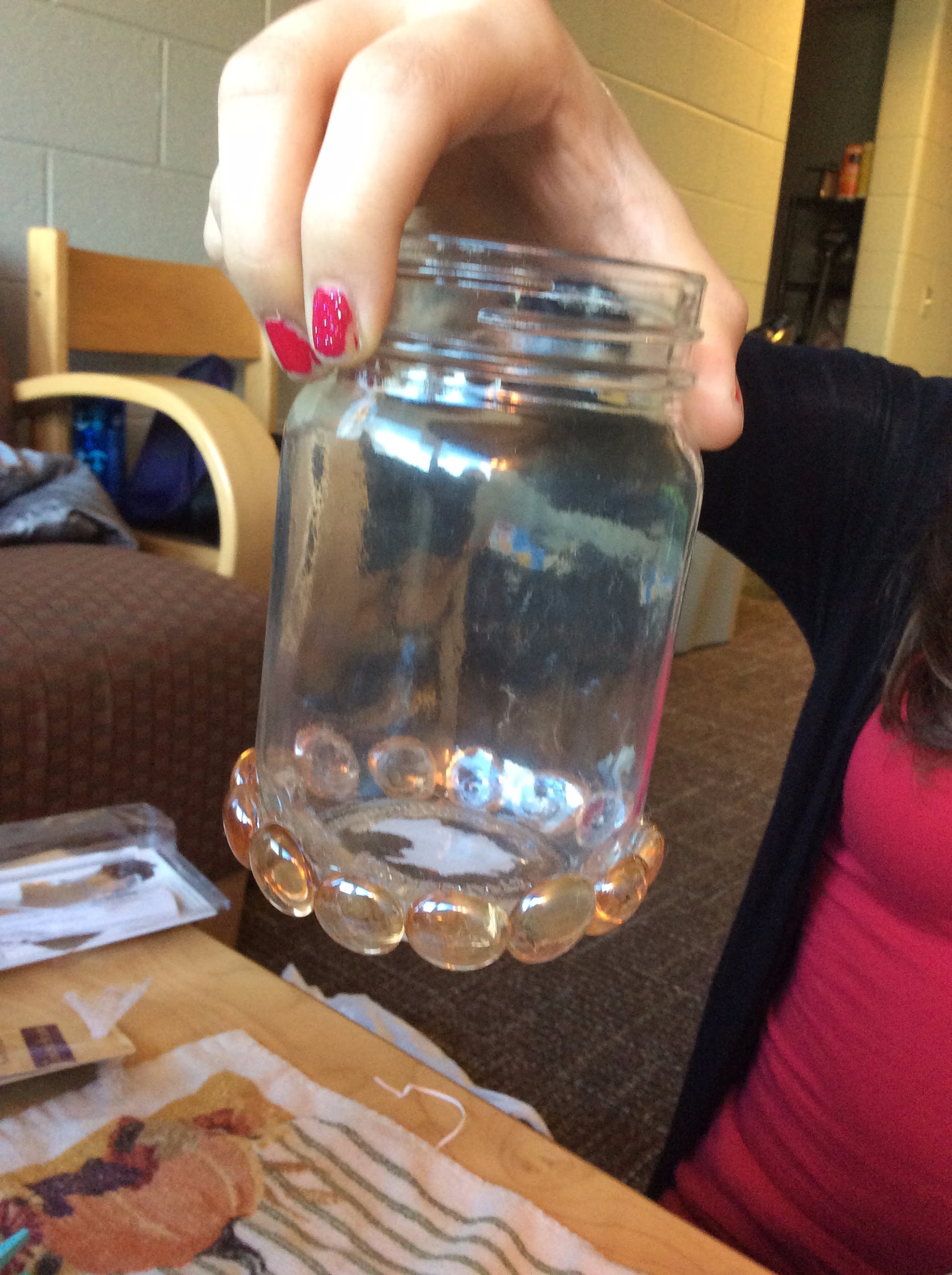 Figure 6Step 4:Continue gluing the pebbles so they encircle the sides of the jar; see figure 7Spacing of pebbles will not be consistent; you will have some areas where a pebble will not fit. Just work around this and keep gluing the next row. Glue dries immediately, so jars should be ready for handling quickly, but still handle with care	Figure 7					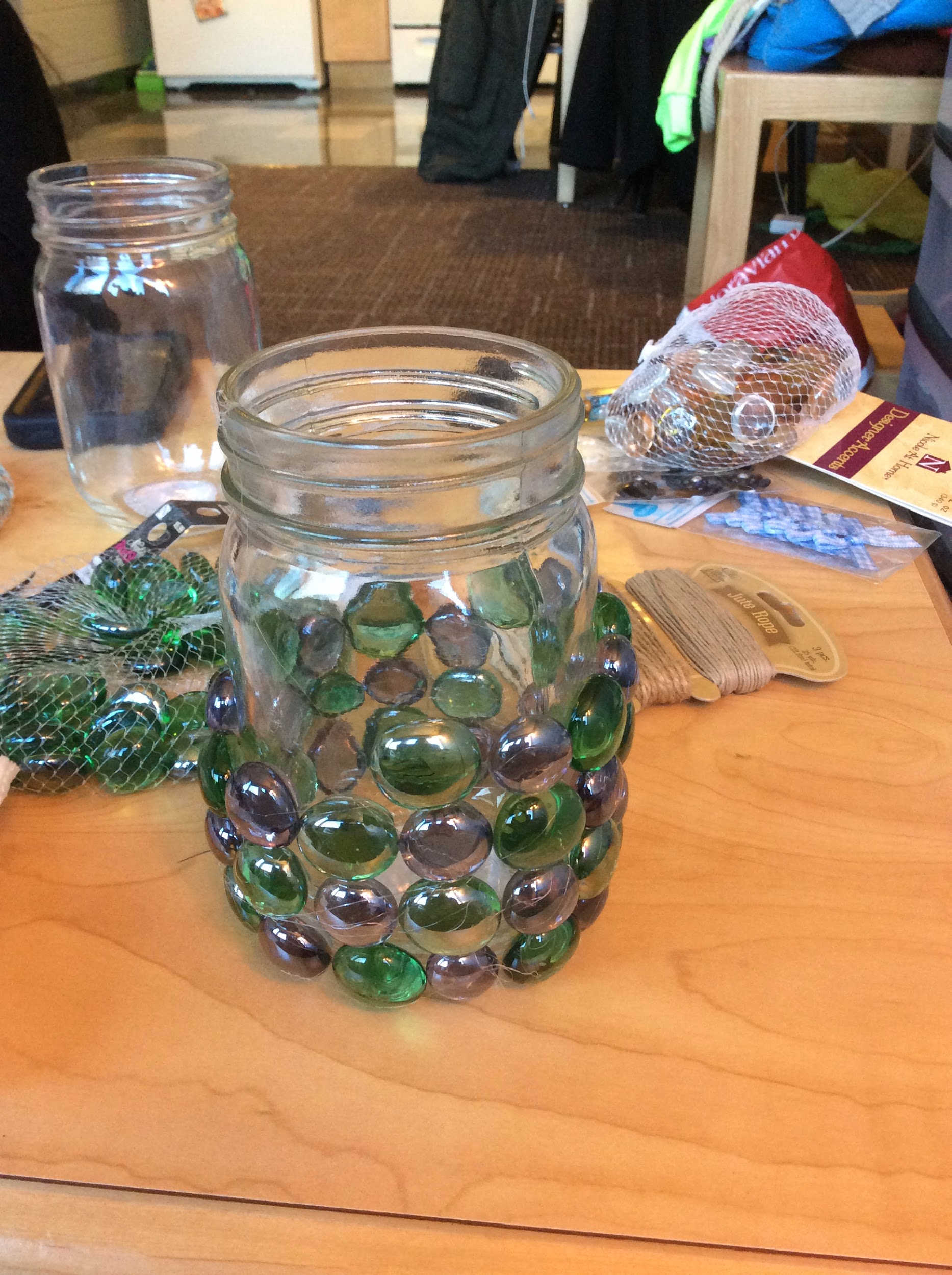 Step 5: Turn on tea light candle and place one inside each jar; see figure 9For mason jars with lids, screw lids back on and set asideIf desired, embellish jars with twine/hemp, beads, or ribbon to give it a personal touch!                            Figure 8								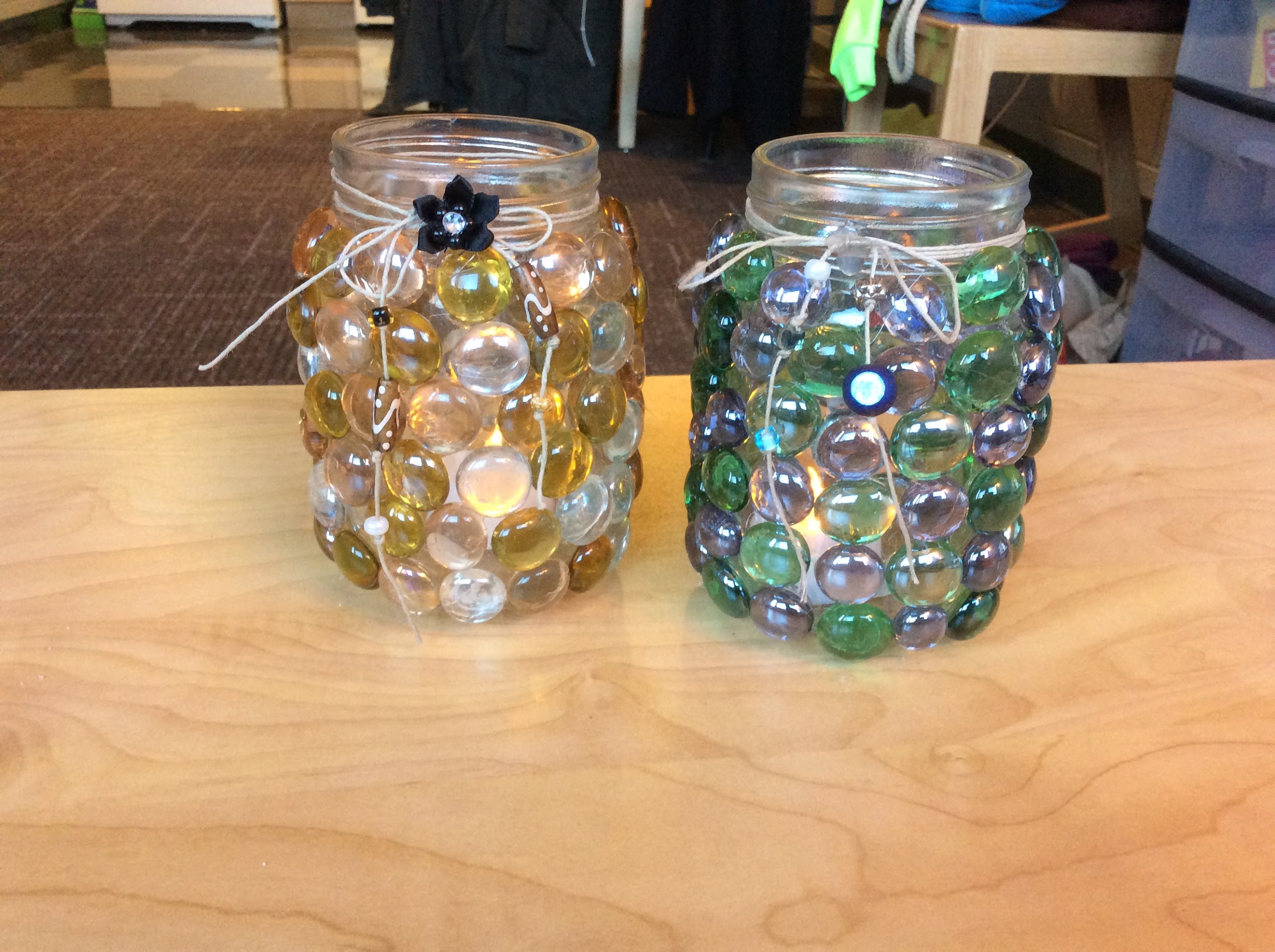 Step 6:Use towel for cleanup if neededConclusion:Now you have the perfect lantern for any occasion, like home decor, dorm decorations, party table centerpieces, or even flashlights during a blackout. So be ready to light up your world with these festive glass lanterns!**Note** Handle with care. The pebbles may fall off with rough or excessive handling. If this happens, simply re-apply hot glue and re-glue the pebble. Figure 9 			                               Figures 10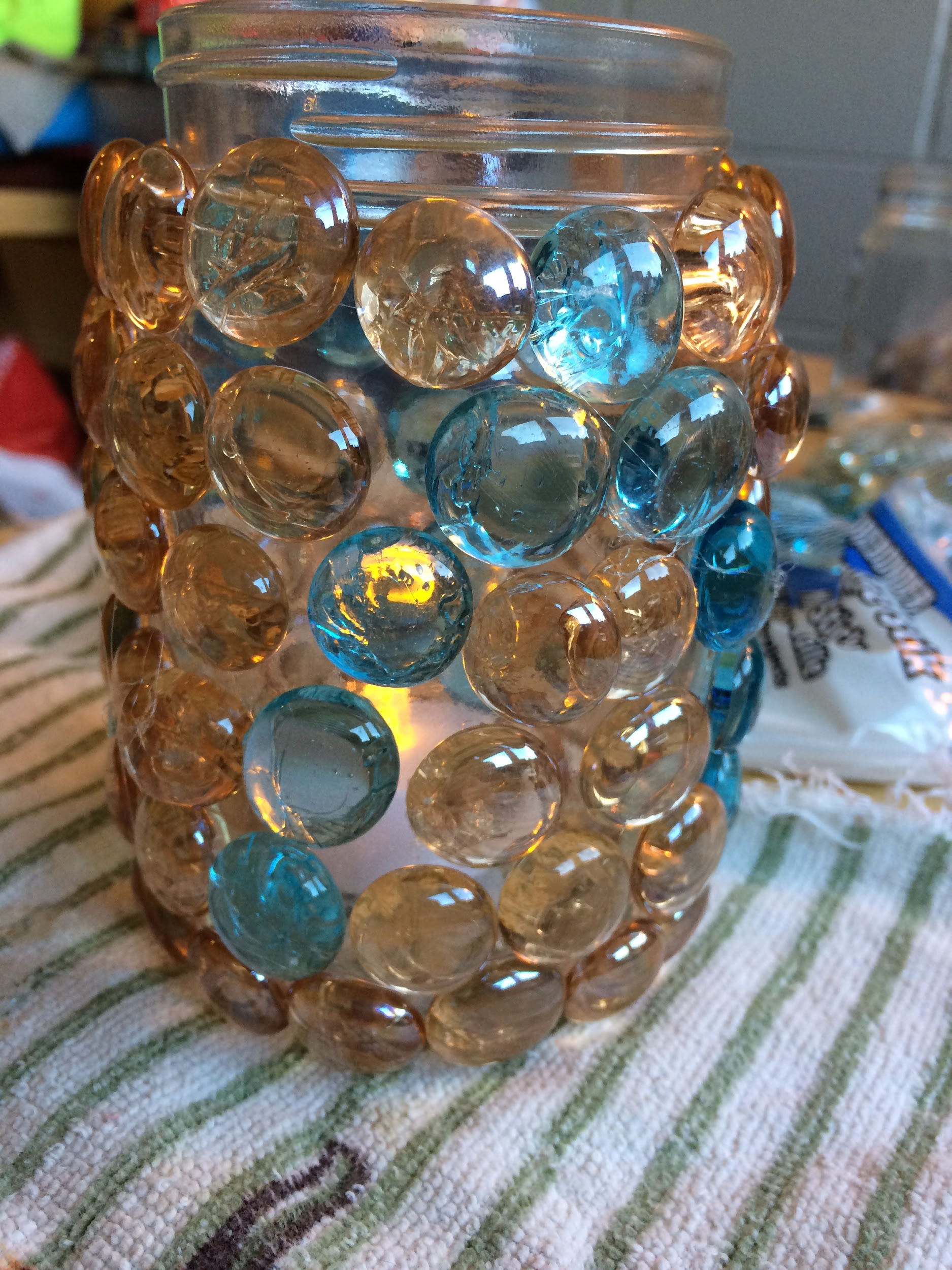 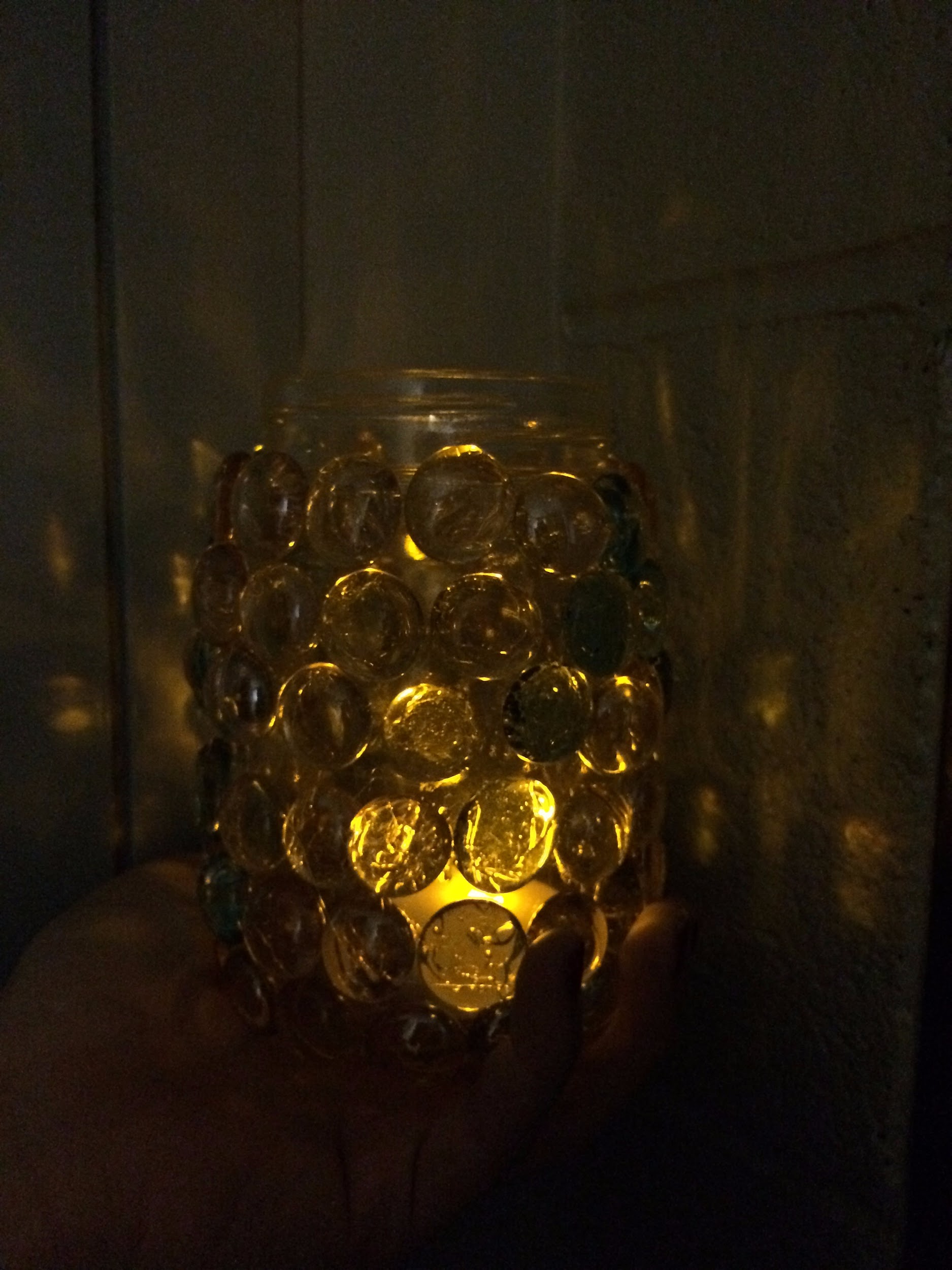 